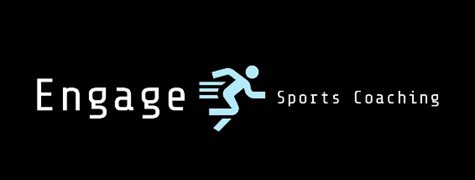 Engage Sports Coaching are happy to announce we are now a part of the Holiday activities and food programme with Active Norfolk. This Easter programme allows us to offer 25 free places for children who receive free school meals as part of this lunch will also be included as part of the project. Children who do not in receipt of free school meals unfortunately do not get places for free or lunch provided but we are working on sourcing funding so we are able to offer places for all children to attend for free in the future. What we are able to offer is 5 paid places per day at a reduced rate of £10 per day as opposed to our normal rate of £15 per day to reduce cost for parents.Our Easter Sports Camps will take place at Caister Junior School on Monday April 11th- Thursday 14th April 9.30-3.30. Please fill out the booking form and send back to enagesportscoaching@gmail.com.Many ThanksEngage Sports Coaching Childs name:  ………………………………………………..Childs Date of birth:           Any medical issues need to be made aware of if so please specify. ……………………………………………………………………………………………………………………….…………………………………………………………………………………………………………………………………...……………………………………………………………………………………………………………………………………Emergency contact name:  ………………………………………………………….Emergency contact telephone number: ………………………………………………Emergency contact name  …………………………………………………………………Emergency contact number 2:  …………………………………………………………….If someone else is picking up password need to be made for the person to say upon pick up. For example a name of sport or food etc Password ………………………………………..Is the child walking home or picked up circle applicable answer. Days attending please circle days attending; no limit on days you can attend                                Monday 11th April      Tuesday 12th April      Wednesday 13th April       Thursday 14th AprilChildren will be required to bring;Appropriate clothing and footwear as weather depending sports could be indoors and outdoors.  A packed lunch if you are a not in receipt of free school meals.Plenty to drink throughout the daySun cream A tuck shop will be held where children can purchase sweets throughout the day max spend £1        Please Email booking form to engagesportscoaching@gmail.com parents will be contacted 2 weeks before the start of camp to confirm placement and to check what the options are for the packed lunches for free school meal children. Payment of £10 per day will need to be made for those who are not in receipt of free school meals by 48hrs after confirmation place telephone call if not place may be allocated to someone on our reserve list. If there is are any issues regarding payment please feel free to email us on the email above.Signed …….……………….Print name ………….………………Date  ……………………………………